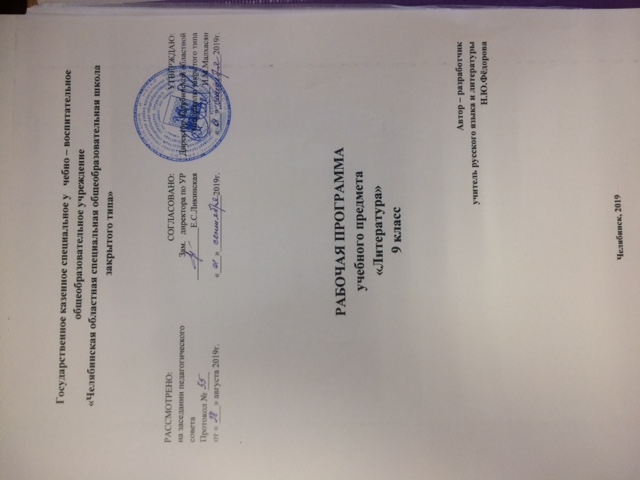 В 2019 - 2020 учебном году в 9 классе ГКСУВОУ «Челябинская областная специальная общеобразовательная школа закрытого типа» (далее по тексту - спецшкола) реализуется федеральный государственный стандарт основного общего образования. Рабочая программа учебного предмета «Литература» является структурным компонентом основной образовательной программы основного общего образования спецшколы и определяет содержание, объем, порядок изучения учебного материала по обществознанию с учетом целей, задач и особенностей образовательной деятельности специального учебно – воспитательного учреждения закрытого типа и контингента обучающихся. Нормативные документы и методические материалы, обеспечивающие организацию образовательной деятельности по предмету «Литература»Федеральный уровеньФедеральный закон от 29.12.2012 г. № 273-ФЗ «Об образовании в Российской Федерации» (с изм., внесенными Федеральными законами от 04.06.2014 г. № 145-ФЗ, от 06.04.2015 г. № 68-ФЗ, ред. 17.03.2018) // http://www.consultant.ru/; http://www.garant.ru/Приказ Министерства образования и науки Российской Федерации от 17.12.2010 г. № 1897 (в ред. Приказов Минобрнауки России от 29.12.2014 г. № 1644, от 31.12.2015 г.  № 1577) «Об утверждении федерального государственного образовательного стандарта основного общего образования» (Зарегистрирован Минюстом России 01.02.2011 г. № 19644) // http://www.consultant.ru/; http://www.garant.ru/Приказ Минтруда России от 18.10.2013 г. № 544н (в ред. Приказа Минтруда России от 05.08.2016 г. № 422н, с изм., внесенными Приказом Минтруда России от 25.12.2014 г. № 1115н) «Об утверждении профессионального стандарта «Педагог (педагогическая деятельность в сфере дошкольного, начального общего, основного общего, среднего общего образования) (воспитатель, учитель)» (Зарегистрировано в Минюсте России 06.12.2013 г. № 30550) // http://www.consultant.ru/; http://www.garant.ru/Постановление Главного государственного санитарного врача Российской Федерации от 29.12.2010 № 189 (ред. от 25.12.2013 г.) «Об утверждении СанПиН 2.4.2.2821-10 «Санитарно-эпидемиологические требования к условиям и организации обучения в общеобразовательных учреждениях» (Зарегистрировано в Минюсте России 03.03.2011 г. № 19993), (в ред. Изменений № 1, утв. Постановлением Главного государственного санитарного врача Российской Федерации от 29.06.2011 № 85, Изменений № 2, утв. Постановлением Главного государственного санитарного врача Российской Федерации от 25.12.2013 г. № 72, Изменений № 3, утв. Постановлением Главного государственного санитарного врача РФ от 24.11.2015 г. № 81) // http://www.consultant.ru/; http://www.garant.ru/ Концепция преподавания русского языка и литературы (Распоряжение Правительства Российской Федерации от 09.04.2016г. № 637-р «Об утверждении концепции преподавания русского языка и литературы в Российской Федерации».Региональный уровеньЗакон Челябинской области от 29.08.2013 № 515-ЗО (ред. от 28.08.2014) «Об образовании в Челябинской области (подписан Губернатором Челябинской области 30.08.2013 г.) Уровень образовательной организацииУстав ГКСУВОУ «Челябинская областная специальная общеобразовательная школа закрытого типа»;Основная образовательная программа основного общего образования ГКСУВОУ «Челябинская областная специальная общеобразовательная школа закрытого типа».Методические материалыФедеральный уровеньПримерная основная образовательная программа основного общего образования // http://fgosreestr.ru/ Региональный уровеньМодельная региональная основная образовательная программа основного общего образования Челябинской области;Методические рекомендации по учету национальных, региональных и этнокультурных особенностей при разработке общеобразовательными учреждениями основных образовательных программ начального, основного, среднего общего образования / В. Н. Кеспиков, М. И. Солодкова, Е. А. Тюрина, Д. Ф. Ильясов, Ю. Ю. Баранова, В. М. Кузнецов, Н. Е. Скрипова, А. В. Кисляков, Т. В. Соловьева, Ф. А. Зуева, Л. Н. Чипышева, Е. А. Солодкова, И. В. Латыпова, Т. П. Зуева ; Мин-во образования и науки Челяб. обл. ; Челяб. ин-т переподгот. и повышения квалификации работников образования.  –Челябинск : ЧИППКРО, 2013. – 164 с.Общая характеристика учебного предмета       Литература – одна из важнейших частей образовательной области «Филология». Взаимосвязь литературы и русского языка обусловлена традициями школьного образования и глубинной связью коммуникативной и эстетической функции слова. Искусство слова раскрывает все богатство национального языка, что требует внимания к языку в его художественной функции, а освоение русского языка невозможно без постоянного обращения к художественным произведениям . Русская литература является одним из основных источников обогащения речи учащихся, формирования их речевой культуры и коммуникативных навыков. Изучение языка художественных произведений способствует пониманию учащимися эстетической функции слова, овладению ими стилистически окрашенной русской речью.         Цель изучения литературы в школе – приобщение учащихся к искусству слова, богатству русской классической и зарубежной литературы. Основа литературного образования – чтение и изучение художественных произведений, знакомство с биографическими сведениями о мастерах слова и историко-культурными сведениями, необходимыми для изучения включенных в программу произведений.Расширение круга чтения, повышение качества чтения, уровня понимания и глубины проникновения в художественный текст становятся важным средством для поддержания этой основы на всех этапах изучения литературы. Чтобы чтение стало интересным, продуманным, воздействующим на ум и душу ученика, необходимо развить эмоциональное восприятие обучающихся, научить их грамотному анализу прочитанного художественного произведения, развить потребности в чтении, в книге. Понимать прочитанное как можно глубже – вот что должно стать устремлением каждого ученика.Цель литературного образования определяет его задачи:воспитание духовно развитой личности, формирование гуманистического мировоззрения, гражданского сознания, чувства патриотизма, любви и уважения к литературе и ценностям отечественной культуры;развитие эмоционального восприятия художественного текста, образного и аналитического мышления, творческого воображения, читательской культуры и понимания авторской позиции; формирование начальных представлений о специфике литературы в ряду других искусств, потребности в самостоятельном чтении художественных произведений; развитие устной и письменной речи учащихся;освоение текстов художественных произведений в единстве формы и содержания, основных историко-литературных сведений и теоретико-литературных понятий.поэтапное, последовательное формирование умений читать, комментировать, анализировать и интерпретировать художественный текст;овладение возможными алгоритмами постижения смыслов, заложенных в художественном тексте (или любом другом речевом высказывании), и создание собственного текста, представление своих оценок и суждений по поводу прочитанного;овладение важнейшими общеучебными умениями и универсальными учебными действиями (формулировать цели деятельности, планировать её, осуществлять библиографический поиск, находить и обрабатывать необходимую информацию из различных источников, включая Интернет и др.);использование опыта общения с произведениями художественной литературы в повседневной жизни и учебной деятельности, речевом самосовершенствовании.     Курс литературы строится с опорой на текстуальное изучение художественных произведений, решает задачи формирования читательских умений, развития культуры устной и письменной речи.Главная идея программы по литературе – изучение литературы от мифов к фольклору, от фольклора к древнерусской литературе, от неё к русской литературе XVIII, XIX, XX веков.   Содержание каждого курса (класса) включает в себя произведения русской и зарубежной литературы, поднимающие вечные проблемы (добро, зло, жестокость и сострадание, великодушие, прекрасное в природе и человеческой жизни, роль и значение книги в жизни писателя и читателя и др.).В каждом классе затронута одна из ведущих проблем:5 класс – внимание к книге;6 класс – художественное произведение и автор;7 класс – особенности труда писателя, его позиция, изображение человека как важнейшая проблема литературы;8 класс – взаимосвязь литературы и истории;9 класс – начало курса на историко-литературной основе.Формированию навыков выразительного чтения способствует изучение литературы в 5-6 классах.В рабочей программе курс каждого класса представлен разделами:Устное народное творчествоДревнерусская литератураРусская литература XVIII векаРусская литература XIX векаРусская литература XX векаЛитература народов РоссииЗарубежная литератураОбзорыСведения по теории и истории литературы.Изучению произведений предшествует краткий обзор жизни и творчества писателя.Технологии, используемые в учебном процессе: здоровьесберегающие, компьютерные, метод проектов, модульные технологии, игровые технологии.Методы и приёмы обучения:-объяснительно-иллюстративный;-проблемное изложение;-частично-поисковый;-исследовательский.Формы организации образовательного процесса: поурочная система обучения с использованием объяснительно-иллюстративного, репродуктивного, частично-поискового методов обучения. Типы уроков: урок изучения нового материала, урок закрепления знаний, умений и навыков, комбинированный урок, урок-беседа, повторительно-обобщающий урок,  урок - лекция, урок - игра, урок- исследование,  урок-практикум, урок развития речи.В процессе изучения курса используются следующие  виды контроля:текущий,промежуточный: пересказ (подробный, сжатый, выборочный, с изменением лица рассказчика, художественный), выразительное чтение (в том числе наизусть), развернутый ответ на вопрос, анализ эпизода, анализ стихотворения, комментирование художественного текста, характеристика литературного героя, конспектирование (фрагментов критической статьи, лекции учителя, статьи учебника), сочинение на литературную тему, сообщение на литературную и историко-культурную темы, презентация проектов;итоговый:анализ стихотворения, письменный развернутый ответ на проблемный вопрос, презентация проектов. Расширение круга чтения, повышение качества чтения, уровня понимания и глубины проникновения в художественный текст становятся важным средством для поддержания этой основы на всех этапах изучения литературы. Чтобы чтение стало интересным, продуманным, воздействующим на ум и душу ученика, необходимо развить эмоциональное восприятие обучающихся, научить их грамотному анализу прочитанного художественного произведения, развить потребности в чтении, в книге. Понимать прочитанное как можно глубже – вот что должно стать устремлением каждого ученика.Цель литературного образования определяет его задачи:воспитание духовно развитой личности, формирование гуманистического мировоззрения, гражданского сознания, чувства патриотизма, любви и уважения к литературе и ценностям отечественной культуры;развитиеэмоционального восприятия художественного текста, образного и аналитического мышления, творческого воображения, читательской культуры и понимания авторской позиции; формирование начальных представлений о специфике литературы в ряду других искусств, потребности в самостоятельном чтении художественных произведений; развитие устной и письменной речи учащихся;освоение текстовхудожественных произведений в единстве формы и содержания, основных историко-литературных сведений и теоретико-литературных понятий.поэтапное, последовательное формирование умений читать, комментировать, анализировать и интерпретировать художественный текст;овладение возможными алгоритмами постижения смыслов, заложенных в художественном тексте (или любом другом речевом высказывании), и создание собственного текста, представление своих оценок и суждений по поводу прочитанного;овладение важнейшими общеучебными умениями и универсальными учебными действиями (формулировать цели деятельности, планировать её, осуществлять библиографический поиск, находить и обрабатывать необходимую информацию из различных источников, включая Интернет и др.);использование опыта общения с произведениями художественной литературы в повседневной жизни и учебной деятельности, речевом самосовершенствовании.  Курс литературы  строится с опорой на текстуальное изучение художественных произведений, решает задачи формирования читательских умений, развития культуры устной и письменной речиПрограмма по литературе для 9 классов составлена на основе Федерального государственного образовательного стандарта основного общего образования, Примерной программы основного общего образования, рабочей программы. Литература 9 класс В.Я.Коровиной, В.П.Журавлёва, В.И.Коровина . Москва «Просвещение», 2017г.        Используемые УМКУчебник: Литература 9 класс. Учебник  для общеобразовательных организаций . В 2 ч./  В.Я.Коровина, В.П.Журавлёв, В.И.Коровин., Москва «Просвещение», 2017г. Программа рассчитана на изучение базового курса русского языка в 5 и 9 классах в течение 105 часов (из расчета 3 часа в неделю, 35 учебных недель) .1. Планируемые результаты освоения учебного предмета 1.1. Личностные планируемые результаты1.2. Метапредметные планируемые результаты9 классПредметные планируемые результаты учебный предмет «Литература»В соответствии с требованиями ФГОС основного общего образования предметные результаты изучения учебного предмета «Литература» отражают:1) осознание значимости чтения и изучения литературы для своего дальнейшего развития; формирование потребности в систематическом чтении как средстве познания мира и себя в этом мире, гармонизации отношений человека и общества, многоаспектного диалога;2) понимание литературы как одной из основных национально-культурных ценностей народа, как особого способа познания жизни;3) обеспечение культурной самоидентификации, осознание коммуникативно-эстетических возможностей русского языка на основе изучения выдающихся произведений российской и мировой культуры;4) воспитание квалифицированного читателя со сформированным эстетическим вкусом, способного аргументировать свое мнение и оформлять его словесно в устных и письменных высказываниях разных жанров, создавать развернутые высказывания аналитического и интерпретирующего характера, участвовать в обсуждении прочитанного, сознательно планировать свое досуговое чтение;5) развитие способности понимать литературные художественные произведения, отражающие разные этнокультурные традиции;6) овладение процедурами смыслового и эстетического анализа текста на основе понимания принципиальных отличий литературного художественного текста от научного, делового, публицистического и т.п., формирование умений воспринимать, анализировать, критически оценивать и интерпретировать прочитанное, осознавать художественную картину жизни, отраженную в литературном произведении, на уровне не только эмоционального восприятия, но и интеллектуального осмысления.В основной образовательной программе основного общего образования Челябинской областной спецшколы закрытого типа требования к предметным результатам учебного предмета «Литература» конкретизированы с учетом Примерной основной образовательной основного общего образования. В целевом разделе предметные планируемые результаты представлены в целом по уровню образования, в рабочей программе распределены по годам обученияСодержание учебного предмета. Литература 9 класс.Вводные темыЛитература как искусство слова и её роль в духовной жизни человека.Южноуральская литература как своеобразная художественная система. Особенности тематики, проблематики, ключевые образы.ДРЕВНЕРУССКАЯ ЛИТЕРАТУРАСамобытный характер древнерусской литературы. Богатство и разнообразие жанров. «Слово о полку Игореве»– величайший памятник древнерусской литературы. Русская история в «Слове…». Художественные особенности «Слова…»: самобытность содержания, специфика жанра, образов, языка. Образ автора в «Слове о полку Игореве». Патриотический пафос произведения древнерусской литературы.ЛИТЕРАТУРА XVIII ВЕКАКлассицизм в русском и мировом искусстве. Общая характеристика русской литературы XVIII века. Особенности русского классицизма.М. В. Ломоносов. Слово о поэте и ученом. М. В. Ломоносов – реформатор русского языка и системы стихосложения. «Вечернее размышление о Божием величестве при случае великого северного сияния». Особенности содержания и формы произведения. «Ода на день восшествия на Всероссийский престол ея Величества государыни Императрицы Елизаветы Петровны (1747 года)». Жанр оды. Прославление родины, мира, науки и просвещения в произведениях М. В. Ломоносова.Г. Р. Державин. Слово о поэте-философе. Жизнь и творчество Г. Р. Державина. Идеи просвещения и гуманизма в лирике Г. Р. Державина. Обличение несправедливости в стихотворении «Властителям и судиям». Высокий слог и ораторские интонации стихотворения. Тема поэта и поэзии в лирике Державина. «Памятник». Оценка в стихотворении собственного поэтического творчества. Мысль о бессмертии поэта. Традиции и новаторство в лирике Державина.А. Н. Радищев. Слово о писателе. «Путешествие из Петербурга в Москву» (главы). Изображение российской действительности. Критика крепостничества. Обличительный пафос произведения. Особенности повествования в «Путешествии…». Жанр путешествия и его содержательное наполнение. Образ автора.Развитие жанра путешествия в прозе Александра Гавриловича Туркина. Путешествие от станции «Челябинск» до станции «Миасс» в рассказе «Мимоходом».Н. М. Карамзин. Слово о писателе и историке. Понятие о сентиментализме. «Осень» как произведение сентиментализма. Повесть «Бедная Лиза» как произведение сентиментализма. Новые черты русской литературы.Сентиментализм.РУССКАЯ ЛИТЕРАТУРА XIX ВЕКАОбщая характеристика русской и мировой литературы XIX века. Понятие о романтизме и реализме. Поэзия, проза и драматургия XIX века. XIX век в русской критике, публицистике, мемуарной литературе.Романтическая лирика начала XIX века. В. А. Жуковский. Жизнь и творчество (обзор). Элегия «Море». «Невыразимое». Границы выразимого в слове и чувстве. Возможности поэтического языка.В. А. Жуковский. Баллада «Светлана». Особенности жанра баллада. Нравственный мир героини баллады. Язык баллады: фольклорные мотивы, фантастика, образы-символы.А. С. Грибоедов: личность и судьба драматурга. История создания, смысл названия комедии «Горе от ума». Своеобразие конфликта и жанра, особенности композиции комедии. Черты классицизма и реализма в комедии, образность и афористичность ее языка. Фамусовская Москва в комедии. Система персонажей. Роль второстепенных, внесценических персонажей. Мастерство драматурга в создании характеров героев. Проблема ума как центральная проблема комедии. Образ Чацкого в контексте идеологической борьбы эпохи. Молодое поколение в комедии. Загадка Софии. Чацкий и Молчалин. И. А. Гончаров. Критический этюд «Мильон терзаний».А. С. Пушкин: жизнь и творчество. А. С. Пушкин в восприятии современного читателя («Мой Пушкин»). Поэтическое новаторство А. С. Пушкина, трансформация традиционных жанров в пушкинской лирике. Лицейская лирика. Дружба и друзья в творчестве Пушкина. «Чувства добрые» как нравственная основа пушкинской лирики («19 октября» (1825). Эволюция темы свободы в лирике А. С. Пушкина (ода «Вольность», «Деревня», «К Чаадаеву», «К морю», «Арион», «Анчар»,1831, 1836 гг., «Пущину»).Любовь как гармония душ в любовной лирике А. С. Пушкина. «На холмах Грузии лежит ночная мгла…», «Я вас любил: любовь ещё, быть может…»Тема поэтического самоопределения в лирике А. С. Пушкина. («Пророк», «Поэт», «Поэту», «Поэт и толпа», «Я памятник себе воздвиг нерукотворный…», «Из Пиндемонти»).А. С. Пушкин. «Цыганы» как романтическая поэма. Герои поэмы. Противоречие двух миров: цивилизованного и естественного. Индивидуалистический характер Алеко.Роман А. С. Пушкина «Евгений Онегин». История создания. Замысел и композиция романа. Сюжет. Жанр романа в стихах. Система образов. Онегинская строфа.Название романа и проблема героя. Духовные искания Евгения Онегина. Онегин и Ленский. Татьяна Ларина – нравственный идеал Пушкина. Татьяна и Ольга. Сатирические страницы романа. Изображение высшего света и поместного дворянства в романе. Автор как идейно-композиционный и лирический центр романа. Роль лирических отступлений. Пушкинская эпоха в романе «Евгений Онегин» как энциклопедия русской жизни. Реализм романа. Пушкинский роман в зеркале критики: В. Г. Белинский, Д. И. Писарев, А. А. Григорьев, Ф. М. Достоевский, философская критика начала ХХ века. Роман А. С. Пушкина и опера П. И. Чайковского.Роман в стихах. Реализм. А. С. Пушкин. «Моцарт и Сальери». Проблема «гения и злодейства». Два типа мировосприятия персонажей трагедии. Их нравственные позиции в сфере творчества.Трагедия как жанр драмы.М. Ю. Лермонтов. Жизнь и творчество. Мотивы вольности и одиночества в лирике М. Ю. Лермонтова. «Молитва», «Парус», «И скучно, и грустно…». Характер лирического героя М. Ю. Лермонтова.Понятие о романтизме.Влияние творчества М. Ю. Лермонтова на творчество южноуральских поэтов. Тема одиночества в стихотворении К. Рубинского «Одинокое». Размышления о бессмысленности кровопролития в стихотворении М. Лермонтова «Сон» и одноименном стихотворении И. Банникова.Образ поэта-пророка в лирике М. Ю. Лермонтова. «Нет, я не Байрон, я другой…», «Смерть поэта», «Пророк», «Поэт», «Я жить хочу! Хочу печали…», «Есть речи – значенье…»Эпоха безвременья и судьба поколения 30-х годов в стихах М. Ю. Лермонтова: биографическое начало в лирике. Стихотворения «Жалобы турка», «Дума», «Родина», «Предсказание», «Как часто, пестрою толпою окружен…». Тема России и ее своеобразие в лирике М. Ю. Лермонтова. Адресаты любовной лирики М. Ю. Лермонтова и послания к ним. «Нет, не тебя так пылко я люблю…», «Расстались мы, но твой портрет…», «Нищий».Природа и человек в философской лирике Лермонтова. «Когда волнуется желтеющая нива…», «Выхожу один я на дорогу…», «Ночевала тучка золотая…», «Листок», «Три пальмы».М. Ю. Лермонтов. «Герой нашего времени» – первый психологический роман в русской литературе. Жанровые и композиционные особенности. Система рассказчиков. Печорин как представитель «портрета поколения». Печорин в системе художественных образов романа: Печорин и Максим Максимович, Печорин и горцы, Печорин и контрабандисты: «Бэла», «Максим Максимыч», «Тамань». Журнал Печорина» как средство самораскрытия его характера. «Тамань», «Княжна Мери», «Фаталист». Система двойников как основной принцип построения системы образов романа. Печорин и Грушницкий. Печорин и Вернер. («Княжна Мери»). Печорин в системе женских образов романа. Любовь в жизни Печорина. В. Г. Белинский о творчестве М. Ю. Лермонтова. Глубина нравственной и философской проблематики романа: «Фаталист». Печорин в галерее «лишних людей». Споры о романтизме и реализме романа «Герой нашего времени».Психологизм. Психологический роман.Н. В. Гоголь: страницы жизни и творчества. Первые творческие успехи. Сборник «Петербургские повести»: темы, мотивы, образы. Поэма «Мертвые души». Замысел, история создания, особенности жанра и композиции. Смысл названия поэмы. Система образов поэмы «Мертвые души». Способы создания характеров в поэме. Своеобразие типизации. Сатирическое изображение мира помещиков и чиновников. Образ города в поэме «Мертвые души». Место «Повести о капитане Копейкине» в структуре поэмы. Плюшкин и Чичиков – идейная  установка Гоголя на эволюцию героев от первого ко второму тому. Чичиков как новый герой эпохи и как антигерой. «Мертвые души» – поэма о величии России. Мертвые и живые души. Образ дороги. Эволюция  образа автора. Соединение комического и лирического начал в поэме «Мертвые души».Понятие о герое и антигерое. Понятие о литературном типе. Комическое и его виды: сарказм, сатира, ирония, юмор.И. С. Тургенев: личность и судьба. История создания повести «Первая любовь». Автобиографический характер повести. Повесть в оценке современников. Нравственные проблемы повести. Образы главных и второстепенных героев. Роль композиции повести в понимании характеров героев.А.Н. Островский: страницы жизни и творчества. «Бедность не порок». Особенности сюжета. Патриархальный мир в пьесе и угроза его распада. Любовь в патриархальном мире и ее влияние на героев пьесы «Бедность не порок». Комедия как жанр драматургии.Комедия.Ф. М. Достоевский: страницы жизни и творчества. Тип «петербургского мечтателя» в повести «Белые ночи». Черты его внутреннего мира. Роль истории Настеньки в повести Ф. М. Достоевского «Белые ночи». Содержание и смысл «сентиментальности» в понимании Достоевского. Развитие понятия о повести.Повесть.Л. Н. Толстой: страницы жизни и творчества. «Юность» как часть автобиографической трилогии. Формирование личности героя повести, его духовный конфликт с окружающей средой и собственными недостатками и его преодоление. Особенности поэтики Л. Н. Толстого в повести «Юность»: психологизм, роль внутреннего монолога в раскрытии души героя.А. П. Чехов: страницы жизни и творчества. Рассказ «Смерть чиновника». Эволюция образа «маленького человека» в русской литературе XIX века и чеховское отношение к нему. А. П. Чехов. Рассказ «Тоска». Тема одиночества человека в многолюдном городе. Особенности выражения авторской позиции в творчестве А. П. Чехова. Неприятие равнодушия как мотив прозы А. П. Чехова и стихотворения Л. Авербах «Чужая боль».Жанровые особенности рассказа (развитие представлений).Лирика Н. А. Некрасова, Ф. И. Тютчева, А. А. Фета. Эмоциональное богатство русской поэзии. Развитие представления о жанрах лирических произведений.ИЗ РУССКОЙ ЛИТЕРАТУРЫ XX ВЕКАРусская литература XX века: многообразие жанров и направлений. Развитие прозы на Южном Урале.И. А. Бунин: страницы жизни и творчества. Рассказ «Темные аллеи». История любви Надежды и Николая Алексеевича. «Поэзия» и «проза» русской усадьбы. Мастерство И. А. Бунина-писателя  в рассказе «Темные аллеи». Лиризм повествования.М. Горький: страницы жизни. Раннее творчество: новизна тематики и героев. Идеализация гордых и сильных людей. «Макар Чудра». Проблематика рассказа и его герои. Их самобытность и неповторимость. Художественное своеобразие рассказа: портрет, пейзаж, язык, наличие рассказчика и др. Рассказ «Макар Чудра» как романтическое произведение.М. А. Булгаков: страницы жизни и творчества. «Собачье сердце» как социально-философская сатира на современное общество. История создания и судьба повести. Система образов повести «Собачье сердце». Сатира на общество шариковых и швондеров. Гуманистическая позиция автора Смысл названия. Художественная условность, фантастика, сатира. Гротеск и их художественная роль в повести.Художественная условность, фантастика, сатира.М. А. Шолохов: слово о писателе. «Судьба человека». Смысл названия рассказа. Судьба человека и судьба Родины.  Образ главного героя. Особенности авторского повествования в  рассказе «Судьба человека». Композиция рассказа, автор и рассказчик, сказовая манера повествования. Роль пейзажа, широта реалистической типизации, особенности жанра. Реализм Шолохова в рассказе-эпопее. Герман Занадворов о любви и смерти во время войны в рассказе «Была весна».Реализм в художественной литературе. Реалистическая типизация.А. И. Солженицын. Слово о писателе. Рассказ «Матренин двор». Образ праведницы. Трагизм судьбы героини. Жизненная основа притчи.Русская поэзия Серебряного векаА. А. Блок. Страницы жизни. Трагедия лирического героя в «страшном мире». Стихотворения «О доблестях, о подвигах, о славе…», «Незнакомка», «Ветер принес издалека…», «О, весна без конца и краю…», «О, я хочу безумно жить…». Высокие идеалы и предчувствие перемен. Своеобразие лирических интонаций Блока. Глубокое, проникновенное чувство любви к родине в лирике А. А. Блока. Стихотворения «Русь», «Россия», цикл «На поле Куликовом».С. А. Есенин: страницы жизни. Тема Родины в лирике С. А. Есенина. «Вот уж вечер…», «Разбуди меня завтра рано…», «Край ты мой заброшенный…». Народно-песенная основа лирики С. А. Есенина. Размышления о жизни, любви, природе, предназначении человека в лирике С. А. Есенина. «Письмо к женщине», «Не жалею, не зову, не плачу..», «Отговорила роща золотая…».Л. К. Татьяничева. Стихотворения «Живу я в глубине России». Поэтическое изображение природы родного края. Образ лирической героини в стихотворениях Л. К. ТатьяничевойОбраз матери в лирике К. Скворцова.В. В. Маяковский: страницы жизни. «Послушайте!», «А вы могли бы?», «Люблю» (отрывок). Новаторство поэзии Маяковского. Своеобразие стиха, ритма, интонаций. Словотворчество поэзии. Маяковский о труде поэта.Влияние поэтики В. Маяковского на лирику М. Львова. Соединение традиций Маяковского и Есенина в раннем творчестве Б. Ручьева.М. И. Цветаева: страницы жизни и творчества. Стихи о поэзии, любви, жизни и смерти. «Идешь, на  меня похожий…», «Бабушке», «Мне нравится, что вы больны не мной…», «Стихи к Блоку», «Откуда такая нежность?». Образ Родины в лирическом цикле М. И. Цветаевой «Стихи о Москве». Традиции и новаторство  в творческих поисках поэта.Б. Л. Пастернак. Слово о поэте. «Красавица моя, вся стать...», «Перемена», «Весна в лесу», «Во всем мне хочется дойти...», «Быть знаменитым некрасиво...». Философская глубина лирики Б. ПастернакаОбраз поэта в стихотворении Кирилла Алексеевича Шишова «Сонет к столетию Пастернака».Н. А. Заболоцкий. Слово о поэте. Тема гармонии с природой, любви и смерти в лирике поэта. Образ мирозданья в лирике Заболоцкого. «Я не ищу гармонии в природе…», «Где-то в поле возле Магадана…», «Можжевеловый куст», «О красоте человеческих лиц», «Завещание».Единство человека и природы в стихотворении В. Сорокина «Заря вдалеке отпылала…». Мотив противостояния добра и зла в стихотворении «Добрым быть».А. А Ахматова: страницы жизни. Трагические интонации в любовной лирике Ахматовой. Стихотворения о поэте и поэзии. Особенности поэтики.Образ лирической героини в поэзии А. Ахматовой и Л. Татьяничевой.А. Т. Твардовский: страницы жизни. Раздумья я о Родине и  природе в лирике поэта. Интонация и стиль стихотворений «Урожай», «Весенние строчки», «Я убит подо Ржевом…».Силлаботоническая и тоническая системы стихосложения. Виды рифм. Способы рифмовки.ИЗ ЗАРУБЕЖНОЙ ЛИТЕРАТУРЫАнтичная поэзия. Гай Валерий Катулл. Слово о поэте. «Нет, ни одна средь женщин...», «Нет, не надейся приязнь заслужить...». Любовь как выражение глубокого чувства, духовных взлетов и падений молодого римлянина.Гораций. Слово о поэте. «Я воздвиг памятник...». Поэтическое творчество в системе человеческого бытия. Традиции горацианской оды в творчестве Державина и Пушкина.Данте Алигьери «Божественная комедия»: идейно-художественные особенности произведения.У. Шекспир. Трагедия «Гамлет»: общечеловеческое значение трагедии. Образ Гамлета, гуманиста эпохи Возрождения. Одиночество Гамлета в его конфликте с реальным миром «расшатавшегося века». Философский контекст трагедии «Гамлет». Гамлет как вечный образ мировой литературы Шекспир и русская литература.Трагедия как драматический жанр.Ж.-Б. Мольер: страницы жизни и творчества. «Мещанин во дворянстве». Идейно-эстетические проблемы пьесы. Сатира на дворянство и невежественных буржуа. Герои пьесы и особенности их изображения. Особенности жанра. Общечеловеческий смысл комедии.И. В. Гете. Трагедия «Фауст» – философская трагедия эпохи Просвещения. Сюжет и композиция трагедии. Борьба добра и зла в мире как движущая сила его развития, динамики бытия. Обзор с чтением отдельных сцен по выбору учителя. Противостояние творческой личности Фауста и духа сомнения и неверия Мефистофеля. Поиски Фаустом справедливости и разумного смысла жизни человечества. Фауст как вечный образ мировой литературы. Гёте и русская литература.Философско-драматическая поэма.Наименование учебника: Литература. В 2-х частяхАвторы: В. П. Полухина, В. Я. Коровина, В. П. Журавлев, В. И. Коровин / Под ред. В. Я.  КоровинойИздательство «Просвещение»Государственное казенное специальное у   чебно – воспитательное общеобразовательное учреждение «Челябинская областная специальная общеобразовательная школа закрытого типа» РАБОЧАЯ ПРОГРАММАучебного предмета«Литература»9 класс                                            Автор – разработчикучитель русского языка и литературыН.Ю.ФёдороваКритерии сформированностиЛичностные результатыПредметные результатыСамоопреде-ление (личностное, профессиональное, жизненное)1.1.Сформированность российской гражданской идентичности: патриотизма, уважения к Отечеству, прошлому и настоящему многонационального народа РоссииПонимание литературы как одной из основных национально-культурных ценностей народа, как особого способа познания мираСамоопреде-ление (личностное, профессиональное, жизненное)1.2. Осознанность своей этнической принадлежности, знание истории, языка, культуры своего народа, своего края, основ культурного наследия народов России и человечестваОбеспечение культурной самоидентификации, осознание коммуникативно-эстетических возможностей русского языка на основе изучения выдающихся произведений российской и мировой культурыСмыслообразование2.1.Сформированность ответственного отношения к учению, готовности и способности обучающихся к саморазвитию и самообразованию на основе мотивации к обучению и познаниюОвладение процедурами смыслового и эстетического анализа текста на основе понимания принципиальных отличий литературного художественного текста от научного, делового, публицистического и т.п. Формирование умений воспринимать, анализировать, критически оценивать и интерпретировать прочитанное, осознавать художественную картину жизни, отражённую в литературном произведении, на уровне не только эмоционального восприятия, но и интеллектуального осмысленияНравственно-этическая ориентация3.1. Сформированность осознанного, уважительного и доброжелательного отношения к другому человеку, его мнению, мировоззрению, культуре, языку, вере, гражданской позиции, к истории, культуре, религии, традициям, языкам, ценностям народов родного края, России и народов мирамираПонимание литературы как одной из основных национально-культурных ценностей народа, как особого способа познания мираОбеспечение культурной самоидентификации, осознание коммуникативно-эстетических возможностей русского языка на основе изучения выдающихся произведений российской и мировой культуры3.2. Освоение социальных норм, правил поведения, ролей и форм социальной жизни в группах и сообществах, включая взрослые и социальные сообществаВоспитание квалифицированного читателя со сформированным эстетическим вкусом, способного аргументировать свое мнение и оформлять его словесно в устных и письменных высказываниях разных жанров, создавать развёрнутые высказывания аналитического и интерпретирующего характера, участвовать в обсуждении прочитанного, сознательно планировать свое досуговое чтение3.3. Сформированность морального сознания и компетентности в решении моральных проблем на основе личностного выбора, нравственных чувств и нравственного поведения, осознанного и ответственного отношения к собственным поступкамОсознание значимости чтения и изучения литературы для своего дальнейшего развития; формирование потребности ив систематическом чтении как средстве познания мира и себя в этом мире, гармонизация отношений человека и общества, многоаспектного диалога3.6. Сформированность эстетического сознания через освоение художественного наследия народов родного края, России и мира, творческой деятельности эстетического характераРазвитие способности понимать литературные художественные произведения , отражающие разные этнокультурные  традицииУниверсальные учебные действияМетапредметные результатыТиповые задачи применения УУДРегулятивные универсальные учебные действияРегулятивные универсальные учебные действияРегулятивные универсальные учебные действияР1 Умение самостоятельно определять цели обучения, ставить и формулировать для себя новые задачи в учебе и познавательной деятельности, развивать мотивы и интересы своей познавательной деятельности (целеполагание)Р1.1 Анализировать существующие и планировать будущие образовательные результатыР1.2 Идентифицировать собственные проблемы и определять главную проблемуР1.3Выдвигать версии решения проблемы, формулировать гипотезы, предвосхищать конечный результатР1.4 Ставить цель деятельности на основе определенной проблемы и существующих возможностейР1.5 Формулировать учебные задачи как шаги достижения поставленной цели деятельностиР1.6 Обосновывать целевые ориентиры и приоритеты ссылками на ценности, указывая и обосновывая логическую последовательность шаговПостановка и решение учебных задач Учебное сотрудничествоТехнология формирующего (безотметочного) оцениванияЭколого-образовательная деятельностьМетод проектовУчебно-исследовательская деятельностьКейс-методР2 Умение самостоятельно планировать пути достижения целей, в том числе альтернативные, осознанно выбирать наиболее эффективные способы решения учебных и познавательных задач (планирование)Р2.1 Определять необходимые действие(я) в соответствии с учебной и познавательной задачей и составлять алгоритм их выполненияР2.2 Обосновывать и осуществлять выбор наиболее эффективных способов решения учебных и познавательных задачР2.3 Определять/находить, в том числе из предложенных вариантов, условия для выполнения учебной и познавательной задачиР2.4 Выстраивать жизненные планы на краткосрочное будущее (заявлять целевые ориентиры, ставить адекватные им задачи и предлагать действия, указывая и обосновывая логическую последовательность шагов)Р2.5 Выбирать из предложенных вариантов и самостоятельно искать средства/ресурсы для решения задачи/достижения целиР2.6 Составлять план решения проблемы (выполнения проекта, проведения исследования)Р2.7 Определять потенциальные затруднения при решении учебной и познавательной задачи и находить средства для их устраненияР2.8 Описывать свой опыт, оформляя его для передачи другим людям в виде технологии решения практических задач определенного классаР2.9 Планировать и корректировать свою индивидуальную образовательную траекториюПостановка и решение учебных задач Организация учебного сотрудничестваМетод проектовУчебно-исследовательская деятельностьКейс-методР3 Умение соотносить свои действия с планируемыми результатами, осуществлять контроль своей деятельности в процессе достижения результата, определять способы действий в рамках предложенных условий и требований, корректировать свои действия в соответствии с изменяющейся ситуацией (контроль и коррекция)Р3.1 Определять совместно с педагогом и сверстниками критерии планируемых результатов и критерии оценки своей учебной деятельностиР3.2 Систематизировать (в том числе выбирать приоритетные) критерии планируемых результатов и оценки своей деятельностиР3.3 Отбирать инструменты для оценивания своей деятельности, осуществлять самоконтроль своей деятельности в рамках предложенных условий и требованийР3.4Оценивать свою деятельность, аргументируя причины достижения или отсутствия планируемого результатаР3.5 Находить достаточные средства для выполнения учебных действий в изменяющейся ситуации и/или при отсутствии планируемого результатаР3.6 Работая по своему плану, вносить коррективы в текущую деятельность на основе анализа изменений ситуации для получения запланированных характеристик продукта/результатаР3.7 Устанавливать связь между полученными характеристиками продукта и характеристиками процесса деятельности и по завершении деятельности предлагать изменение характеристик процесса для получения улучшенных характеристик продуктаР3.8 Сверять свои действия с целью и, при необходимости, исправлять ошибки самостоятельноПостановка и решение учебных задач Поэтапное формирование умственных действийОрганизация учебного сотрудничестваТехнология формирующего (безотметочного) оцениванияУчебно-познавательные (учебно-практические) задачи на саморегуляцию и самоорганизациюМетод проектовУчебно-исследовательская деятельностьР4 Умение оценивать правильность выполнения учебной задачи, собственные возможности ее решения (оценка)Р4.1 Определять критерии правильности (корректности) выполнения учебной задачиР4.2 Анализировать и обосновывать применение соответствующего инструментария для выполнения учебной задачиР4.3 Свободно пользоваться выработанными критериями оценки и самооценки, исходя из цели и имеющихся средств, различая результат и способы действийР4.4 Оценивать продукт своей деятельности по заданным и/или самостоятельно определенным критериям в соответствии с целью деятельностиР4.5 Обосновывать достижимость цели выбранным способом на основе оценки своих внутренних ресурсов и доступных внешних ресурсовР4.6 Фиксировать и анализировать динамику собственных образовательных результатовОрганизация учебного сотрудничестваТехнология формирующего (безотметочного) оцениванияУчебно-познавательные (учебно-практические) задачи на саморегуляцию и самоорганизациюМетод проектовУчебно-исследовательская деятельностьР5 Владение основами самоконтроля, самооценки, принятия решений и осуществления осознанного выбора в учебной и познавательной (познавательная рефлексия, саморегуляция)Р5.1 Наблюдать и анализировать собственную учебную и познавательную деятельность и деятельность других обучающихся в процессе взаимопроверкиР5.2Соотносить реальные и планируемые результаты индивидуальной образовательной деятельности и делать выводыР5.3 Принимать решение в учебной ситуации и нести за него ответственностьР5.4 Самостоятельно определять причины своего успеха или неуспеха и находить способы выхода из ситуации неуспехаР5.5 Ретроспективно определять, какие действия по решению учебной задачи или параметры этих действий привели к получению имеющегося продукта учебной деятельностиР5.6 Демонстрировать приемы регуляции психофизиологических/ эмоциональных состояний для достижения эффекта успокоения (устранения эмоциональной напряженности), эффекта восстановления (ослабления проявлений утомления), эффекта активизации (повышения психофизиологической реактивности)Постановка и решение учебных задач Организация учебного сотрудничестваТехнология формирующего (безотметочного) оцениванияЭколого-образовательная деятельностьУчебно-познавательные (учебно-практические) задачи на формирование рефлексииМетод проектовУчебно-исследовательская деятельностьПознавательные универсальные учебные действияПознавательные универсальные учебные действияПознавательные универсальные учебные действияП6 Умение определять понятия, создавать обобщения, устанавливать аналогии, классифицировать, самостоятельно выбирать основания и критерии для классификации, устанавливать причинно-следственные связи, строить логическое рассуждение, умозаключение (индуктивное, дедуктивное, по аналогии) и делать выводы (логические УУД)П6.1 Подбирать слова, соподчиненные ключевому слову, определяющие его признаки и свойстваП6.2 Выстраивать логическую цепочку, состоящую из ключевого слова и соподчиненных ему словП6.3 Выделять общий признак двух или нескольких предметов или явлений и объяснять их сходствоП6.4 Объединять предметы и явления в группы по определенным признакам, сравнивать, классифицировать и обобщать факты и явленияП6.5 Выделять явление из общего ряда других явленийП6.6 Определять обстоятельства, которые предшествовали возникновению связи между явлениями, из этих обстоятельств выделять определяющие, способные быть причиной данного явления, выявлять причины и следствия явленийП6.7 Строить рассуждение от общих закономерностей к частным явлениям и от частных явлений к общим закономерностямП6.8 Строить рассуждение на основе сравнения предметов и явлений, выделяя при этом общие признакиП6.9 Излагать полученную информацию, интерпретируя ее в контексте решаемой задачиП6.10 Самостоятельно указывать на информацию, нуждающуюся в проверке, предлагать и применять способ проверки достоверности информацииП6.11Вербализовать эмоциональное впечатление, оказанное на него источникомП6.12 Объяснять явления, процессы, связи и отношения, выявляемые в ходе познавательной и исследовательской деятельности (приводить объяснение с изменением формы представления; объяснять, детализируя или обобщая; объяснять с заданной точки зрения)П6.13 Выявлять и называть причины события, явления, в том числе возможные / наиболее вероятные причины, возможные последствия заданной причины, самостоятельно осуществляя причинно-следственный анализП6.14 Делать вывод на основе критического анализа разных точек зрения, подтверждать вывод собственной аргументацией или самостоятельно полученными даннымиУчебные задания, обеспечивающие формирование логических универсальных учебных действийСтратегии смыслового чтенияДискуссияМетод ментальных картЭколого-образовательная деятельностьМетод проектовУчебно-исследовательская деятельностьДебатыКейс-методП7 Умение создавать, применять и преобразовывать знаки и символы, модели и схемы для решения учебных и познавательных задач (знаково-символические / моделирование)П7.1 Обозначать символом и знаком предмет и/или явлениеП7.2 Определять логические связи между предметами и/или явлениями, обозначать данные логические связи с помощью знаков в схемеП7.3 Создавать абстрактный или реальный образ предмета и/или явленияП7.4 Строить модель/схему на основе условий задачи и/или способа ее решенияП7.5 Создавать вербальные, вещественные и информационные модели с выделением существенных характеристик объекта для определения способа решения задачи в соответствии с ситуациейП7.6 Преобразовывать модели с целью выявления общих законов, определяющих данную предметную областьП7.7 Переводить сложную по составу (многоаспектную) информацию из графического или формализованного (символьного) представления в текстовое, и наоборотП7.8 Строить схему, алгоритм действия, исправлять или восстанавливать неизвестный ранее алгоритм на основе имеющегося знания об объекте, к которому применяется алгоритмП7.9 Строить доказательство: прямое, косвенное, от противногоП7.10 Анализировать/рефлексировать опыт разработки и реализации учебного проекта, исследования (теоретического, эмпирического) на основе предложенной проблемной ситуации, поставленной цели и/или заданных критериев оценки продукта/результатаПостановка и решение учебных задач, включающая моделирование Поэтапное формирование умственных действийМетод ментальных картКейс-методМетод проектовУчебно-исследовательская деятельностьП8 Смысловое чтениеП8.1Находить в тексте требуемую информацию (в соответствии с целями своей деятельности);П8.2 Ориентироваться в содержании текста, понимать целостный смысл текста, структурировать текст;П8.3 Устанавливать взаимосвязь описанных в тексте событий, явлений, процессов;П8.4 Резюмировать главную идею текста;П8.5 Преобразовывать текст, «переводя» его в другую модальность, интерпретировать текст (художественный и нехудожественный – учебный, научно-популярный, информационный, текст non-fiction);П8.6 Критически оценивать содержание и форму текста.П8.7Систематизировать, сопоставлять, анализировать, обобщать и интерпретировать информацию, содержащуюся в готовых информационных объектахП8.8 Выделять главную и избыточную информацию, выполнять смысловое свертывание выделенных фактов, мыслей; представлять информацию в сжатой словесной форме (в виде плана или тезисов) и в наглядно-символической форме (в виде таблиц, графических схем и диаграмм, карт понятий – концептуальных диаграмм, опорных конспектов)П8.9 Заполнять и дополнять таблицы, схемы, диаграммы, текстыСтратегии смыслового чтенияДискуссияМетод ментальных картКейс-методДебатыМетод проектовУчебно-исследовательская деятельностьП9 Формирование и развитие экологического мышления, умение применять его в познавательной, коммуникативной, социальной практике и профессиональной ориентации П9.1 Определять свое отношение к природной средеП9.2 Анализировать влияние экологических факторов на среду обитания живых организмовП9.3 Проводить причинный и вероятностный анализ экологических ситуацийП9.4 Прогнозировать изменения ситуации при смене действия одного фактора на действие другого фактораП9.5 Распространять экологические знания и участвовать в практических делах по защите окружающей средыП9.6 Выражать свое отношение к природе через рисунки, сочинения, модели, проектные работыЭколого-образовательная деятельностьП10 Развитие мотивации к овладению культурой активного использования словарей и других поисковых систем П10.1 Определять необходимые ключевые поисковые слова и запросыП10.2 Осуществлять взаимодействие с электронными поисковыми системами, словарямиП10.3 Формировать множественную выборку из поисковых источников для объективизации результатов поискаП10.4 Соотносить полученные результаты поиска со своей деятельностьюПрименение ИКТУчебно-познавательные (учебно-практические) задачи на, использование Метод проектовУчебно-исследовательская деятельностьКоммуникативные универсальные учебные действияКоммуникативные универсальные учебные действияКоммуникативные универсальные учебные действияК11 Умение организовывать учебное сотрудничество и совместную деятельность с учителем и сверстниками; работать индивидуально и в группе: находить общее решение и разрешать конфликты на основе согласования позиций и учета интересов; формулировать, аргументировать и отстаивать свое мнение (учебное сотрудничество)К11.1 Определять возможные роли в совместной деятельностиК11.2 Играть определенную роль в совместной деятельностиК11.3 Принимать позицию собеседника, понимая позицию другого, различать в его речи: мнение (точку зрения), доказательство (аргументы), факты; гипотезы, аксиомы, теорииК11.4 Определять свои действия и действия партнера, которые способствовали или препятствовали продуктивной коммуникацииК11.5 Строить позитивные отношения в процессе учебной и познавательной деятельностиК11.6 Корректно и аргументированно отстаивать свою точку зрения, в дискуссии уметь выдвигать контраргументы, перефразировать свою мысль (владение механизмом эквивалентных замен)К11.7 Критически относиться к собственному мнению, с достоинством признавать ошибочность своего мнения (если оно таково) и корректировать егоК11.8 Предлагать альтернативное решение в конфликтной ситуацииК11.9Выделять общую точку зрения в дискуссииК11.10 Договариваться о правилах и вопросах для обсуждения в соответствии с поставленной перед группой задачейК11.11 Организовывать учебное взаимодействие в группе (определять общие цели, распределять роли, договариваться друг с другом и т. д.)К11.12 Устранять в рамках диалога разрывы в коммуникации, обусловленные непониманием/неприятием со стороны собеседника задачи, формы или содержания диалогаОрганизация учебного сотрудничестваТехнология формирующего (безотметочного) оцениванияДискуссияЭколого-образовательная деятельностьКейс-методМетод проектов (групповые)ДебатыК12 Умение осознанно использовать речевые средства в соответствии с задачей коммуникации для выражения своих чувств, мыслей и потребностей для планирования и регуляции своей деятельности; владение устной и письменной речью, монологической контекстной речью (коммуникация)К12.1 Определять задачу коммуникации и в соответствии с ней отбирать речевые средстваК12.2 Отбирать и использовать речевые средства в процессе коммуникации с другими людьми (диалог в паре, в малой группе и т. д.)К12.3 Представлять в устной или письменной форме развернутый план собственной деятельностиК12.4 Соблюдать нормы публичной речи, регламент в монологе и дискуссии в соответствии с коммуникативной задачейК12.5 Высказывать и обосновывать мнение (суждение) и запрашивать мнение партнера в рамках диалогаК12.6 Принимать решение в ходе диалога и согласовывать его с собеседникомК12.7 Создавать письменные «клишированные» и оригинальные тексты с использованием необходимых речевых средствК12.8 Использовать вербальные средства (средства логической связи) для выделения смысловых блоков своего выступленияК12.9 Использовать невербальные средства или наглядные материалы, подготовленные/отобранные под руководством учителяК12.10 Делать оценочный вывод о достижении цели коммуникации непосредственно после завершения коммуникативного контакта и обосновывать егоОрганизация учебного сотрудничестваДискуссияКейс-методДебатыУчебно-познавательные (учебно-практические) задачи на коммуникациюУчебно-исследовательская деятельностьК13 Формирование и развитие компетентности в области использования информационно-коммуникационных технологий (ИКТ-компетентность)К13.1 Целенаправленно искать и использовать информационные ресурсы, необходимые для решения учебных и практических задач с помощью средств ИКТК13.2 Выбирать, строить и использовать адекватную информационную модель для передачи своих мыслей средствами естественных и формальных языков в соответствии с условиями коммуникацииК13.3 Выделять информационный аспект задачи, оперировать данными, использовать модель решения задачиК13.4 Использовать компьютерные технологии (включая выбор адекватных задаче инструментальных программно-аппаратных средств и сервисов) для решения информационных и коммуникационных учебных задач, в том числе: вычисление, написание писем, сочинений, докладов, рефератов, создание презентаций и др.К13.5 Использовать информацию с учетом этических и правовых нормК13.6 Создавать информационные ресурсы разного типа и для разных аудиторий, соблюдать информационную гигиену и правила информационной безопасностиПрименение ИКТУчебно-познавательные (учебно-практические) задачи на использование ИКТ для обучения Метод проектовУчебно-исследовательская деятельностьРаздел программыПланируемые результатыПланируемые результатыРаздел программыОбучающийся научитсяОбучающийся получит возможность научитьсяДревнерусская литература. Русская литература XVIII в. Русская литература XIX-XX вв. Литература народов России. Зарубежная литература характеризовать содержательные и художественные особенностей ведущих литературных направлений XVIII - XX  веков;характеризовать социокультурные особенности эпохи создания литературного произведения;привлекать «фоновые» знания для формирования представления об эпохе создания литературного произведения;определять место литературного произведения в историко-литературном процессе русской и мировой литературы;собирать материал о биографии писателей, поэтов, драматургов, характеризовать особенности личности и мировоззрения создателя литературного произведения;выявлять сквозные мотивы, образы, темы в произведениях русской и зарубежной литературы VIII-XX веков;выявлять «вечные» мотивы, образы, темы в произведениях русской и зарубежной литературы VIII-XX веков;проводить эстетический и смысловой анализ текста на основе понимания принципиальных отличий литературного художественного текста от текстов научного, делового, публицистического;формировать умение воспринимать, анализировать, критически оценивать и интерпретировать прочитанное, осознавать художественную картину жизни, отраженную в литературном произведении, на уровне не только эмоционального восприятия, но и интеллектуального осмысления;выделять и формулировать тему, идею, проблематику изученного произведения; давать характеристику героям; характеризовать особенности сюжета, композиции, выявлять роль изобразительно-выразительных средств; пользоваться основными теоретико-литературными терминами и понятиями как инструментом анализа и интерпретации художественного текста; выделять смысловые части художественного текста, составлять тезисы и план прочитанного; создавать связный текст (устный и письменный) на необходимую тему с учетом норм русского литературного языка; создавать сочинения разных жанров по прочитанным произведениям;давать устный или письменный ответ на вопрос по тексту произведения, в том числе с использованием цитирования;подбирать цитаты из текста литературного произведения на заданную тему;определять принадлежности произведения к одному из литературных родов (эпос, лирика, драма), к одному из жанров или жанровых образований (эпические и драматические тексты); обосновывать свое суждение, составлять характеристики героев, аргументированный отзыв о прочитанном произведении; выявлять роль героя, портрета, описания, детали, авторскую оценку в раскрытии содержании прочитанного произведения; работать со справочным аппаратом учебника; выявлять авторское отношение к героям, сопоставлять высказывания литературоведов, формулировать выводы; правильно, бегло и выразительно читать тексты художественных и публицистических произведений;владеть монологической и диалогической речью, готовить сообщения, доклады; высказывать собственное суждение об иллюстрациях к произведению; сопоставлять произведения разных видов искусства, писать сочинения по картине; участвовать в диалоге по прочитанным произведениям, понимать чужую точку зрения и аргументировано отстаивать свою; писать отзывы о самостоятельно прочитанных произведенияхосознавать значимость чтения и изучения литературы для своего дальнейшего развития;формировать потребность в систематическом чтении как средстве познания мира и себя в этом мире, как в способе своего эстетического и интеллектуального удовлетворения;воспринимать литературу как одну из основных культурных ценностей народа (отражающей его менталитет, историю, мировосприятие) и человечества (содержащей смыслы, важные для человечества в целом);осознавать коммуникативно-эстетические возможности родного языка на основе изучения выдающихся произведений российской культуры, культуры своего народа, мировой культуры;формировать эстетический вкус при выборе самостоятельного читательского маршрута№ п/пТемаКоличество часовТекущий контроль успеваемостиСодержание НРЭО№ п/пТемаКоличество часовТекущий контроль успеваемостиСодержание НРЭОВВЕДЕНИЕ (2 часа)ВВЕДЕНИЕ (2 часа)ВВЕДЕНИЕ (2 часа)ВВЕДЕНИЕ (2 часа)ВВЕДЕНИЕ (2 часа)1-2Литература как искусство слова и ее роль в духовной жизни человека2Южноуральская литература как своеобразная художественная система. Особенности тематики, проблематики, ключевые образыДРЕВНЕРУССКАЯ ЛИТЕРАТУРА (3 часа)ДРЕВНЕРУССКАЯ ЛИТЕРАТУРА (3 часа)ДРЕВНЕРУССКАЯ ЛИТЕРАТУРА (3 часа)ДРЕВНЕРУССКАЯ ЛИТЕРАТУРА (3 часа)ДРЕВНЕРУССКАЯ ЛИТЕРАТУРА (3 часа)3«Слово о полку Игореве» - величайший памятник древнерусской литературы. Русская история в «Слове…»14Художественные особенности «Слова…»: самобытность содержания, специфика жанра, образов, языка1Выразительное чтение наизусть фрагментов из «Слова…» и комментарий: сопоставление поэтических переложений разных поэтов5Образ автора в «Слове о полку Игореве». Патриотический и героический пафос произведения1Реферат «Мир Киевской Руси: зодчество, иконопись, литература»РУССКАЯ ЛИТЕРАТУРА VIII ВЕКА (10 часов)РУССКАЯ ЛИТЕРАТУРА VIII ВЕКА (10 часов)РУССКАЯ ЛИТЕРАТУРА VIII ВЕКА (10 часов)РУССКАЯ ЛИТЕРАТУРА VIII ВЕКА (10 часов)РУССКАЯ ЛИТЕРАТУРА VIII ВЕКА (10 часов)6Классицизм в русском и мировом искусстве. Общая характеристика русской литературы XVIII века. Особенности русского классицизма 17М. В. Ломоносов – реформатор русского языка и системы стихосложения. «Вечернее размышление о Божием величестве при случае великого северного сияния». Особенности содержания и формы произведения18Прославление родины, мира, науки и просвещения в произведениях М. В. Ломоносова. «Ода на день восшествия на Всероссийский престол ея Величества государыни Императрицы Елизаветы Петровны (1747 года)» 1Выразительное чтение наизусть фрагмента оды и комментарий: художественные средства создания произведения высокого стиля9Жизнь и творчество Г. Р. Державина. Стихотворение «Властителям и судиям». Идеи просвещения и гуманизма в лирике поэта110Тема поэта и поэзии в лирике Г. Р. Державина. Оценка собственного поэтического творчества в стихотворении «Памятник»1Сравнительный анализ стихотворений «Памятник» Горация и Г. Р. Державина: стихотворение Державина – перевод или самостоятельное произведение?11А. Н. Радищев. Изображение российской действительности в произведении «Путешествие из Петербурга в Москву» (главы) 1Развитие жанра путешествия в прозе Александра Гавриловича Туркина. Путешествие от станции «Челябинск» до станции «Миасс» в рассказе «Мимоходом»12Особенности повествования в «Путешествии…». Жанр путешествия и его содержательное наполнение. Образ автора.113Н. М. Карамзин – основоположник отечественного сентиментализма. Стихотворение «Осень» и повесть «Бедная Лиза» как произведения сентиментализма 1Анализ фрагмента прозаического произведения: приемы выражения авторской позиции в произведениях А. Н. Радищева и Н. М. Карамзина14Утверждение общечеловеческих ценностей в повести «Бедная Лиза». Внимание писателя к внутренней жизни человека115Контрольная работа №1 «Русская литература XVIII века: тематика, проблематика, литературные направления, жанры»1Контрольная работа №1.Русская литература XVIII века: тематика, проблематика, литературные направления, жанрыРУССКАЯ ЛИТЕРАТУРА XIX ВЕКА (54 часа)РУССКАЯ ЛИТЕРАТУРА XIX ВЕКА (54 часа)РУССКАЯ ЛИТЕРАТУРА XIX ВЕКА (54 часа)РУССКАЯ ЛИТЕРАТУРА XIX ВЕКА (54 часа)РУССКАЯ ЛИТЕРАТУРА XIX ВЕКА (54 часа)16Общая характеристика русской и мировой литературы XIX века. Понятие о романтизме и реализме117Романтическая лирика начала XIX века. В. А. Жуковский. Жизнь и творчество (обзор). Элегия «Море». «Невыразимое». Границы выразимого в слове и чувстве. Возможности поэтического языка 1Анализ поэтического произведения: черты романтизма в элегии «Море» В. А. Жуковского18Жанр баллады в творчестве Жуковского. «Светлана». Язык баллады: фольклорные мотивы, фантастика, образы-символы 119А. С. Грибоедов: личность и судьба драматурга. История создания, смысл названия комедии «Горе от ума»120Своеобразие конфликта и жанра, особенности композиции комедии. Черты классицизма и реализма в комедии, образность и афористичность ее языка1Составление цитатного плана «Афоризмы в комедии «Горе от ума»21-22Система персонажей в комедии «Горе от ума». Фамусовская Москва в комедии: столкновение «века нынешнего» и «века минувшего»2Анализ текста №1.Составление различных видов характеристик героев драматического произведения (индивидуальная, сравнительная, групповая): роль речевых характеристик в раскрытии образов героев комедии «Горе от ума» 23-24Проблема ума как центральная проблема комедии. Образ Чацкого в контексте идеологической борьбы эпохи225Молодое поколение в комедии. Загадка Софии. Чацкий и МолчалинИ. А. Гончаров. Критический этюд «Мильон терзаний»126А. С. Пушкин в восприятии современного читателя («Мой Пушкин»).Поэтическое новаторство А. С. Пушкина, трансформация традиционных жанров в пушкинской лирике1Проект «По страницам истории и литературы: история России в художественных произведениях»27Лицейская лирика. Дружба и друзья в творчестве Пушкина 1Выразительное чтение стихотворения наизусть и комментарий: адресаты дружеской лирики поэта28Эволюция темы свободы в лирике А. С. Пушкина129Любовь как гармония душ в любовной лирике А. С. Пушкина130Тема поэтического самоопределения в лирике А. С. Пушкина1Сравнительный анализ стихотворений Горация, Г. Р. Державина, А. С. Пушкина31А. С. Пушкин. «Цыганы» как романтическая поэма132Роман А. С. Пушкина «Евгений Онегин». История создания. Замысел и композиция романа. Сюжет. Жанр романа в стихах. Система образов. Онегинская строфа1Терминологический диктант №1.Роды и жанры литературы, литературные направления33Название романа и проблема героя. Духовные искания Евгения Онегина. Онегин и Ленский134Татьяна Ларина – нравственный идеал Пушкина. Татьяна и Ольга1Ответ на проблемный вопрос «Почему Татьяна – «милый идеал» Пушкина и близок ли вам его взгляд?»35Сатирические страницы романа. Изображение высшего света и поместного дворянства в романе136Автор как идейно-композиционный и лирический центр романа 137Пушкинская эпоха в романе. «Евгений Онегин» как энциклопедия русской жизни 138Споры о романе в русской критике: Онегин «страдающий эгоист» или «отвлечённый человек, беспокойный мечтатель»1Сочинение-рассуждение по роману «Евгений Онегин»39А. С. Пушкин.  «Моцарт и Сальери». Проблема «гения и злодейства»140Мотивы вольности и одиночества в лирике М. Ю. Лермонтова. «Молитва», «Парус», «И скучно, и грустно…»1Влияние творчества М. Ю. Лермонтова на творчество южноуральских поэтов. Тема одиночества в стихотворении К. Рубинского «Одинокое». Размышления о бессмысленности кровопролития в стихотворении М. Лермонтова «Сон» и одноименном стихотворении И. Банникова41Образ поэта-пророка в лирике М. Ю. Лермонтова. «Нет, я не Байрон, я другой…», «Смерть поэта», «Пророк», «Поэт», «Я жить хочу! Хочу печали…», «Есть речи – значенье…»142Эпоха безвременья и судьба поколения 30-х годов в стихах М. Ю. Лермонтова: биографическое начало в лирике. Стихотворения «Жалобы турка», «Дума», «Родина», «Предсказание», «Как часто, пестрою толпою окружен…»Тема России и ее своеобразие в лирике М. Ю. Лермонтова1Анализ поэтического произведения: своеобразие лирического «я»» в поэзии М. Ю. Лермонтова» (на примере одного стихотворения)43Адресаты любовной лирики М. Ю. Лермонтова и послания к ним. «Нет, не тебя так пылко я люблю…», «Расстались мы, но твой портрет…», «Нищий»144Природа и человек в философской лирике М. Ю. Лермонтова. «Когда волнуется желтеющая нива…», «Выхожу один я на дорогу…», «Ночевала тучка золотая…», «Листок», «Три пальмы»1Анализ текста №2.Сравнительный анализ поэтических произведений: сопоставление лирических героев поэзии А. С. Пушкина и М. Ю. Лермонтова (тема поколения, тема любви, тема поэта и поэзии)45М. Ю. Лермонтов. «Герой нашего времени» – первый психологический роман в русской литературе. Жанровые и композиционные особенности. Система рассказчиков. Психологизм146Печорин как представитель «портрета поколения». Печорин в системе художественных образов романа: Печорини Максим Максимович, Печорин и горцы, Печорин и контрабандисты: «Бэла», «Максим Максимыч», «Тамань»1Характеристика героя прозаического произведения: приемы создания образа ПечоринаСравнительная характеристика Печорина и Максима Максимыча, Печорина и горцев, Печорина и контрабандистов47«Журнал Печорина» как средство самораскрытия его характера. «Тамань», «Княжна Мери», «Фаталист»148Система двойников как основной принцип построения системы образов романа. Печорин и Грушницкий. Печорин и Вернер. («Княжна Мери»)149Печорин в системе женских образов романа. Любовь в жизни Печорина. В. Г. Белинский о творчестве М. Ю. Лермонтова1Сочинение-рассуждение №1.Образ героя своего времени в произведениях А. С. Грибоедова, А. С. Пушкина, М. Ю. Лермонтова50Печорин в системе женских образов романа. Любовь в жизни Печорина. В. Г. Белинский о творчестве М. Ю. Лермонтова151Н. В. Гоголь. Сборник «Петербургские повести»: темы, мотивы, образы 1Образ Петербурга в сборнике Н. В. Гоголя «Петербургские повести»: анализ одной самостоятельно прочитанной повести 52Поэма «Мертвые души». Замысел, история создания, особенности жанра и композиции. Смысл названия поэмы153Система образов поэмы «Мертвые души». Способы создания характеров в поэме. Своеобразие типизации. Сатирическое изображение мира помещиков и чиновников1Анализ текста №3.Характеристика помещика (чиновника); приемы создания сатирического образа литературного героя54Образ города в поэме «Мертвые души». Место «Повести о капитане Копейкине» в структуре поэмы155Плюшкин и Чичиков – идейная  установка Гоголя на эволюцию героев от первого ко второму тому. Чичиков как новый герой эпохи и как антигерой156«Мертвые души» – поэма о величии России. Мертвые и живые души. Образ дороги157Эволюция  образа автора. Соединение комического и лирического начал в поэме «Мертвые души» 1Комментированное чтение лирического отступления поэмы58Контрольная работа №2 по произведениям русской литературы первой трети XIX века. «Идейно-художественное своеобразие произведений А. С. Грибоедова, А. С. Пушкина, М. Ю. Лермонтова, Н. В. Гоголя»1Контрольная работа №2 по произведениям русской литературы первой трети XIX века. «Идейно-художественное своеобразие произведений А. С. Грибоедова, А. С. Пушкина, М. Ю. Лермонтова, Н. В. Гоголя»59И. С. Тургенев: личность и судьба. История создания повести «Первая любовь». Автобиографический характер повести. Повесть в оценке современников 160Нравственные проблемы повести. Образы главных и второстепенных героев. Роль композиции повести в понимании характеров героев 161А. Н. Островский.  «Бедность не порок». Особенности сюжета. Патриархальный мир в пьесе и угроза его распада1Характеристика героев драматического произведения: составление речевой характеристики героя (цитатный план)62Любовь в патриархальном мире и ее влияние на героев пьесы «Бедность не порок». Комедия как жанр драматургии163Ф. М. Достоевский. Тип «петербургского мечтателя» в повести «Белые ночи». Черты его внутреннего мира164Роль истории Настеньки в повести Ф. М. Достоевского «Белые ночи». Содержание и смысл «сентиментальности» в понимании Достоевского. Развитие понятия о повести165Л. Н. Толстой. «Юность» как часть автобиографической трилогии. Формирование личности героя повести, его духовный конфликт с окружающей  средой и собственными недостатками и его преодоление1Сочинение №2.Сочинение-ответ на проблемный вопрос «В чем особенности изображения внутреннего мира героев русской литературы XIX века? (На примере произведений А. Н. Островского, Ф. М. Достоевского, Л. Н. Толстого)» (По выбору учащихся)66Особенности поэтики Л. Н. Толстого в повести «Юность»: психологизм, роль внутреннего монолога в раскрытии души героя167А. П. Чехов. Рассказ «Смерть чиновника». Эволюция образа «маленького человека» в русской литературе XIX века и чеховское отношение к нему1Сопоставительный анализ образа «маленького человека» в повести «Шинель» Н. В. Гоголя и рассказах А. П. Чехова «Хамелеон», «Смерть чиновника», «Толстый и тонкий»: от «маленького человека» к «мелкому человеку»68А. П. Чехов. Рассказ «Тоска». Тема одиночества человека в многолюдном городе. Особенности выражения авторской позиции в творчестве А. П. Чехова1Неприятие равнодушия как мотив прозы А. П. Чехова и стихотворения Л. Авербах «Чужая боль»69Лирика Н. А. Некрасова, Ф. И. Тютчева, А. А. Фета. Эмоциональное богатство русской поэзии. Развитие представления о жанрах лирических произведений1Зачет №1.Сквозные образы русской литературы XIX века РУССКАЯ ЛИТЕРАТУРА XX ВЕКА (25 часов)РУССКАЯ ЛИТЕРАТУРА XX ВЕКА (25 часов)РУССКАЯ ЛИТЕРАТУРА XX ВЕКА (25 часов)РУССКАЯ ЛИТЕРАТУРА XX ВЕКА (25 часов)РУССКАЯ ЛИТЕРАТУРА XX ВЕКА (25 часов)70Русская литература XX века: многообразие жанров и направлений1Развитие прозы на Южном Урале71И. А. Бунин. Рассказ «Темные аллеи». История любви Надежды и Николая Алексеевича. «Поэзия» и «проза» русской усадьбы172Мастерство И. А. Бунина-писателя в рассказе «Темные аллеи». Лиризм повествования1Отзыв о самостоятельно прочитанном рассказе из сборника «Темные аллеи» И. А. Бунина73М. Горький. Раннее творчество: новизна тематики и героев. Идеализация гордых и сильных людей. Проблематика рассказа «Макар Чудра» и его герои 174Рассказ «Макар Чудра» как романтическое произведение. Художественное своеобразие рассказа: портрет, пейзаж, язык, наличие рассказчика и др. 1Характеристика героя литературного произведения: приемы создания романтического характера  в рассказе «Макар Чудра»75М. А. Булгаков. «Собачье сердце» как социально-философская сатира на современное общество. История создания и судьба повести. Система образов повести «Собачье сердце» 176Поэтика Булгакова-сатирика. Гуманистическая позиция автора Смысл названия. Художественная условность, фантастика, сатира, гротеск и их художественная роль в повести1Анализ эпизода прозаического произведения: роль гротеска, художественной условности, фантастики в прозе М. А. Булгакова77М. А. Шолохов. «Судьба человека»: смысл названия рассказа. Судьба человека и судьба Родины.  Образ главного героя1Анализ текста №4.Анализ эпизода прозаического произведения: поведение героев в ситуациях нравственного выбора (рассказы И. Бунина, М. Горького, М. Булгакова, М. Шолохова)78Особенности авторского повествования в  рассказе «Судьба человека».  Композиция рассказа, автор и рассказчик, сказовая манера повествования. Роль пейзажа, широта реалистической типизации, особенности жанра. Реализм М. А. Шолохова в рассказе-эпопее1Герман Занадворов о любви и смерти во время войны в рассказе «Была весна»79А. И. Солженицын. «Матренин двор»: образ праведницы. Трагизм судьбы героини. Жизненная основа притчи180Контрольная работа №31Контрольная работа №3.Анализ самостоятельно прочитанного прозаического произведения (рассказы русских писателей XX века)81Русская поэзия Серебряного века182А. А. Блок. Трагедия лирического героя в «страшном мире». Стихотворения «О доблестях, о подвигах, о славе…», «Незнакомка», «Ветер принес издалека…», «О, весна без конца и краю…», «О, я хочу безумно жить…». Высокие идеалы и предчувствие перемен. Своеобразие лирических интонаций А. А. Блока 1Характеристика лирического героя А. Блока83Чувство любви к родине в лирике А. А. Блока. Стихотворения «Русь», «Россия», цикл «На поле Куликовом»184Тема Родины в лирике С. А. Есенина. Народно-песенная основа лирики С. А. Есенина185Размышления о жизни, любви, природе, предназначении человека в лирике С. А. Есенина 1Сопоставительный анализ поэтических произведений: образ родины в стихотворениях А. Блока и С. Есенина (стихотворения по выбору обучающихся)Образ матери в лирике К. Скворцова86Новаторство поэзии Маяковского. Своеобразие стиха, ритма, интонаций. Маяковский о труде поэта1Влияние поэтики В. Маяковского на лирику М. Львова.Соединение традиций В. Маяковского и С. Есенина в раннем творчестве Б. Ручьева87М. И. Цветаева. Стихи о поэзии, любви, жизни и смерти 188Образ Родины в лирическом цикле М. И. Цветаевой «Стихи о Москве». Традиции и новаторство  в творческих поисках поэта1Терминологический диктант №2.Художественные средства и стилистические приемы89Философская глубина лирики Б. Пастернака1Образ поэта в стихотворении  К. А. Шишова «Сонет к столетию Пастернака»90Н. А. Заболоцкий. Тема гармонии с природой, любви и смерти в лирике поэта. Образ мирозданья в лирике Заболоцкого. 1Анализ поэтического произведения Б. Пастернака/Н. Заболоцкого: философские мотивы лирикиЕдинство человека и природы в стихотворении В. Сорокина «Заря вдалеке отпылала…»Мотив противостояния добра и зла в стихотворении «Добрым быть»91Трагические интонации в любовной лирике А. А. Ахматовой1Образ лирической героини в поэзии А. Ахматовой и Л. Татьяничевой92А. А. Ахматова. Стихотворения о поэте и поэзии. Особенности поэтики1Сравнительный анализ стихотворений М. Цветаевой и А. Ахматовой: лики любви93А. Т. Твардовский. Раздумья о Родине и  природе в лирике поэта. Интонация и стиль стихотворений «Урожай», «Весенние строчки», «Я убит подо Ржевом…».194Зачет №2 1Зачет №2.Лирические герои русской поэзии XX века	ЗАРУБЕЖНАЯ ЛИТЕРАТУРА (9 часов)		ЗАРУБЕЖНАЯ ЛИТЕРАТУРА (9 часов)		ЗАРУБЕЖНАЯ ЛИТЕРАТУРА (9 часов)		ЗАРУБЕЖНАЯ ЛИТЕРАТУРА (9 часов)		ЗАРУБЕЖНАЯ ЛИТЕРАТУРА (9 часов)	95Античная поэзия. Гай Валерий Катулл. Любовь как выражение глубокого чувства, духовных взлетов и падений молодого римлянина196Гораций. Поэтическое творчество в системе человеческого бытия. Традиции горацианской оды в творчестве Г. Р. Державина и А. С. Пушкина197Данте Алигьери «Божественная комедия»: идейно-художественные особенности произведения198У. Шекспир. Трагедия «Гамлет»: общечеловеческое значение трагедии. Образ Гамлета199Философский контекст трагедии «Гамлет».Гамлет как вечный образ мировой литературы. Шекспир и русская литература1Образ Гамлета в лирике А. Блока, Б. Пастернака, В. Высоцкого: анализ поэтического произведения (по выбору обучающихся)100Ж.-Б. Мольер. «Мещанин во дворянстве»: идейно-эстетические проблемы пьесы1101Сатира на дворянство и невежественных буржуа. Герои пьесы и особенности их изображения. Особенности жанра. Общечеловеческий смысл комедии1Сравнительная характеристика героев драматического произведения: сопоставление приемов сатирического изображения героев в комедиях Ж.-Б. Мольера и Д. И. Фонвизина102И. В. Гете. Трагедия «Фауст»– философская трагедия эпохи Просвещения. – Сюжет и композиция трагедии. Борьба добра и зла в мире как движущая сила его развития, динамики бытия1103Противостояние творческой личности Фауста и духа сомнения и неверия Мефистофеля. Поиски Фаустом справедливости и разумного смысла жизни человечества. Фауст как вечный образ мировой литературы. Гёте и русская литература1104Сочинение №3 1Сочинение №3.Сочинение-рассуждение «Чему учит нас классическая литература» 105Читательская конференция. Рекомендации для летнего чтения1РАССМОТРЕНО:на заседании педагогическогосоветаПротокол № ____от « ____» августа 2019г.СОГЛАСОВАНО:Зам.   директора по УР____________Е.С.Ликинская«____»_____________2019г.УТВЕРЖДАЮ:Директор Челябинской областной спецшколы закрытого типа____________И.М.Малхасян«____»_____________2019г.